Dorf-OL AppenzellDer OL führt die Schülerinnen und Schüler durch das Dorf Appenzell. Sie lernen das Dorf so von verschiedenen Seiten kennen. An jedem Posten erfahren die Schülerinnen und Schüler etwas über das Dorf und dessen Geschichte. Pro Posten muss eine Frage beantwortet werden, dessen Lösung irgendwo vor Ort gefunden werden kann, dies dient zur Kontrolle.Kategorie: 	Sportprogramm, Bildungsprogrammgeförderte Ziele:	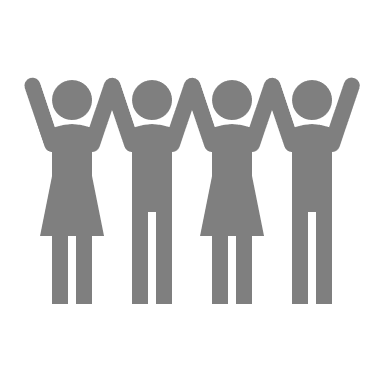 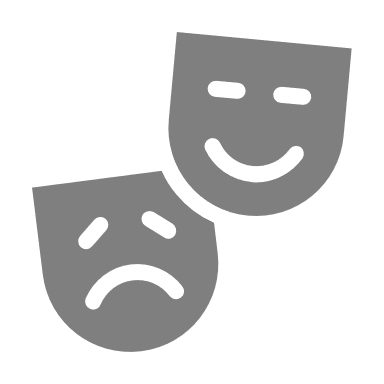 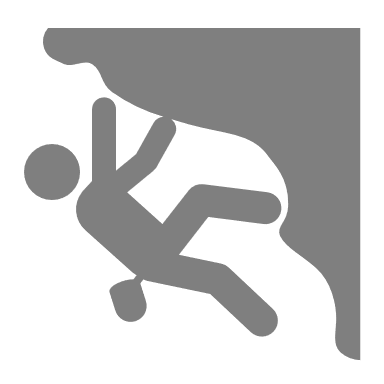 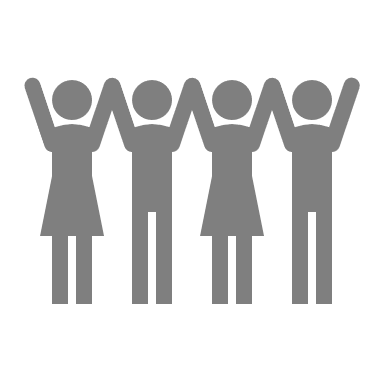 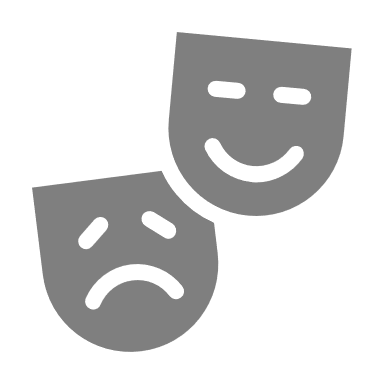 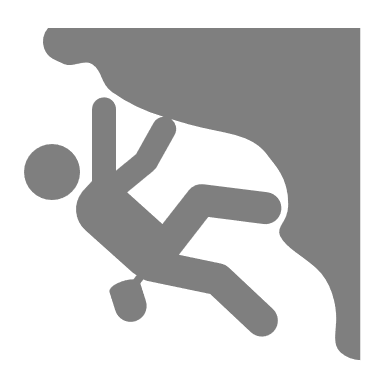 Preis pro Person:					                                               Gruppengrösse:	Selbst wählbar. Der OL kann in Gruppen oder einzeln absolviert werden. Ort:	Start und Ziel: Landsgemeindeplatz, 9050 Appenzell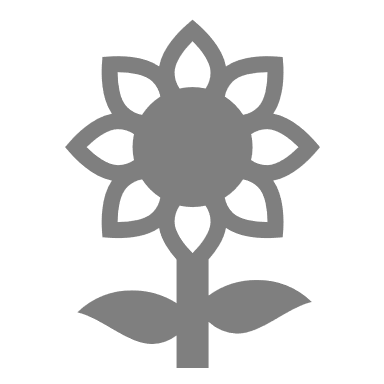 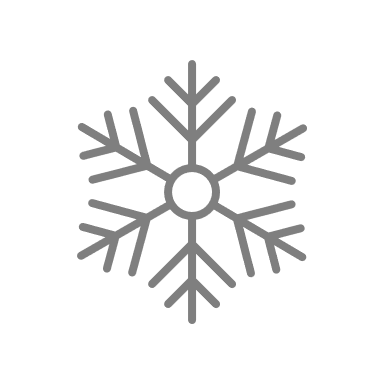 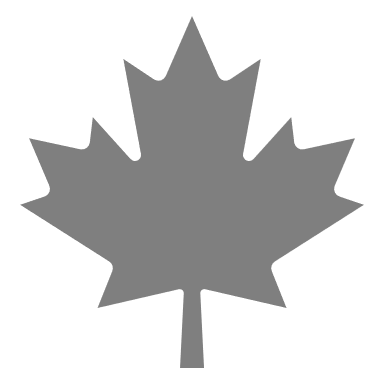 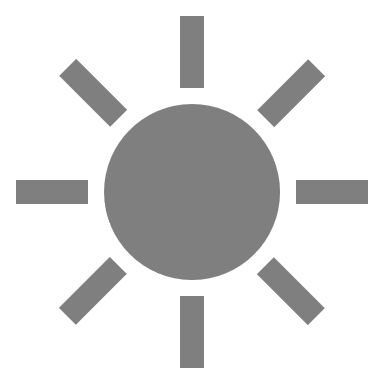 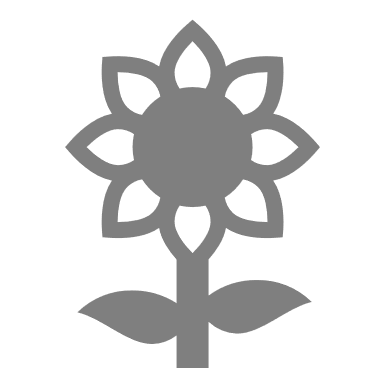 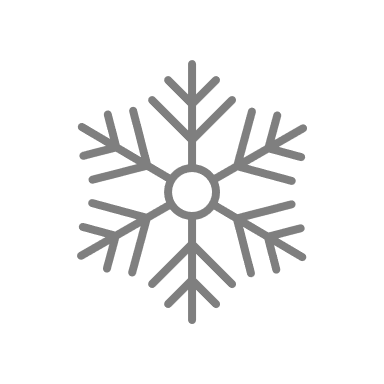 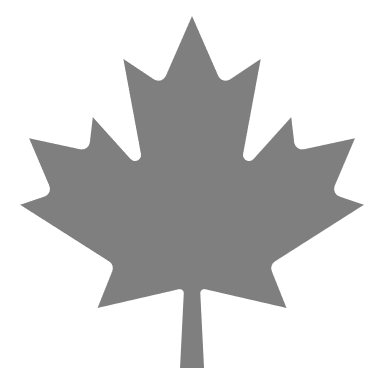 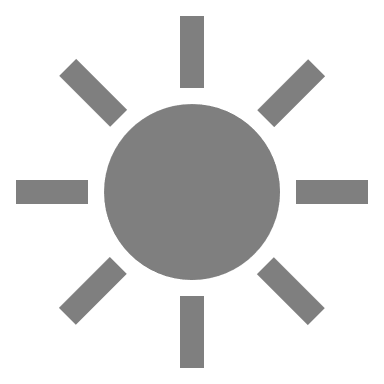 Jahreszeit:				                                                                  geeignetes Wetter: 			Schönwetter, Schlechtwetter Zeitaufwand für LP: 	Vorbereitung: 20 Minuten
Durchführung: 1 - 2 StundenBetreuung / Begleitperson(en):		1 - 2 PersonenSchwierigkeitsgrad:			                                           geeignete Lagerform(en): 	Wanderlager, Sportlager, Kennenlernlager, Sommerlager, Herbstlager, Velolager, Zeltlager, AbschlusslagerReservationen:				KeineDetaillierte Planung:Transport & Reise:	Start und Ziel sind 5 Gehminuten vom Bahnhof Appenzell entfernt. Dort können im Velounterstand auch Velos parkiert werden. Der Landsgemeindeplatz ist mit Kleinbussen befahrbar, die Anreise mit dem Car müsste zum etwa 400m entfernten Zielparkplatz geschehen.Spezifische Sicherheitsmassnahmen:				Links:					https://www.appenzell.ch/de/gruppen/schulen.htmlZeitAblaufMaterialBemerkungen20’120’Ausdrucken/kopieren der OL-PläneErklären und Durchführen des OLOLOL PläneVorbereitungszeitSicherheitsvorkehrungenVerantwortung im LeitungsteamKeineSicherheitsvorkehrungenAbbruchkriterien/AlternativenNur im NotfallSicherheitsvorkehrungenSicherheitsrelevante Verhaltensregeln für die GruppeDas Dorf nicht verlassenAuf den Verkehr achtenSicherheitsvorkehrungenMaterial/AusrüstungApothekeSicherheitsvorkehrungenWeitere MassnahmenkeineVorbereitung für NotfallsituationenAufenthaltsort der Lehrpersonen bekannt geben